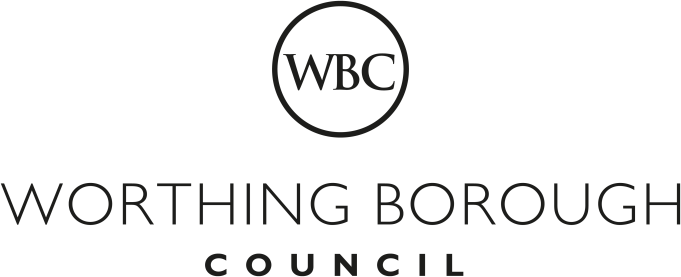 Brownfield Land Register Part 1/ Strategic Housing Land Availability (SHLAA)Call for Sites response formPlease complete and return this form if you would like any additional sites to be considered in Part 1 of the Council’s Brownfield Land Register and /or SHLAA. Sites must be at least 0.25 hectares in size OR capable of supporting at least 5 dwellings. Based on the information you provide and other publicly available information the Council will consider whether sites meet all the relevant criteria for inclusion. PLEASE COMPLETE A SEPARATE FORM FOR EACH SITE SUBMITTED.Further information about the Worthing SHLAA reports can be found on the Councils website: Worthing SHLAA.Use of information:The information collected in this response form will be used by Worthing Council to inform the content of the Brownfield Land Register and future updates to the Council’s Strategic Housing Land Availability Assessment.By responding you are accepting that your response and the information within it will be in the public domain, and that it may be disclosed if requested under the Freedom of Information Act. However, any published information will not contain personal details of individuals. Further information about how personal information is processed can be found on the Council’s website in the Planning Policy Privacy Notice: https://www.adur-worthing.gov.uk/planning-policy/privacy-notice All data will be stored securely in line with the GDPR.Your DetailsSite DetailsOwnership DetailsAdditional Site DetailsSite ConstraintsTimescale and phasing of developmentPlease return the form and site plan to:Worthing Planning Policy TeamPortland House44 Richmond RoadWorthingWest SussexBN11 1HSOr email: planning.policy@adur-worthing.gov.uk NameCompany Name
(if applicable)AddressPostcodeTelephone NumberEmailSite AddressSite Postcode Area of whole site (hectares)Developable area (hectares)OS Grid ReferencePlease attach a plan outlining the precise boundaries of the whole site and the part which may be suitable for housing (if this is less than the whole).  
Note: If you do not provide this we will be unable to consider the site for inclusion.Please attach a plan outlining the precise boundaries of the whole site and the part which may be suitable for housing (if this is less than the whole).  
Note: If you do not provide this we will be unable to consider the site for inclusion.Are you the site owner?Yes / NoIf ‘yes’, are you:Sole owner? Yes / NoPart owner? Yes / NoPlease list other owners:If ‘no’, who is the owner? (please list if more than one)Do all owners of the site know you are proposing it for development?Yes / NoHave all owners of the site indicated their support for its use for housing-led development? Yes / No / Don’t knowWhat is the current (or most recent) use of the site?Description of proposed residential developmentNumber of residential dwellings proposedDescription of any proposed non-residential development (please specify floorspace)Please identify any known constraints affecting the development of this land under the following headings:Please identify any known constraints affecting the development of this land under the following headings:Access difficultiesContamination/ pollutionFlood RiskHazardous RisksInfrastructure constraintsLegal issuesOther (please specify)When will the site be available?YesImmediatelyUp to Five Years6 – 10 years11 – 15 yearsMore than 15 yearsHow many years is construction likely to take?How many years is construction likely to take?Is development on the site likely to be phased – if yes please provide an indication?Is development on the site likely to be phased – if yes please provide an indication?